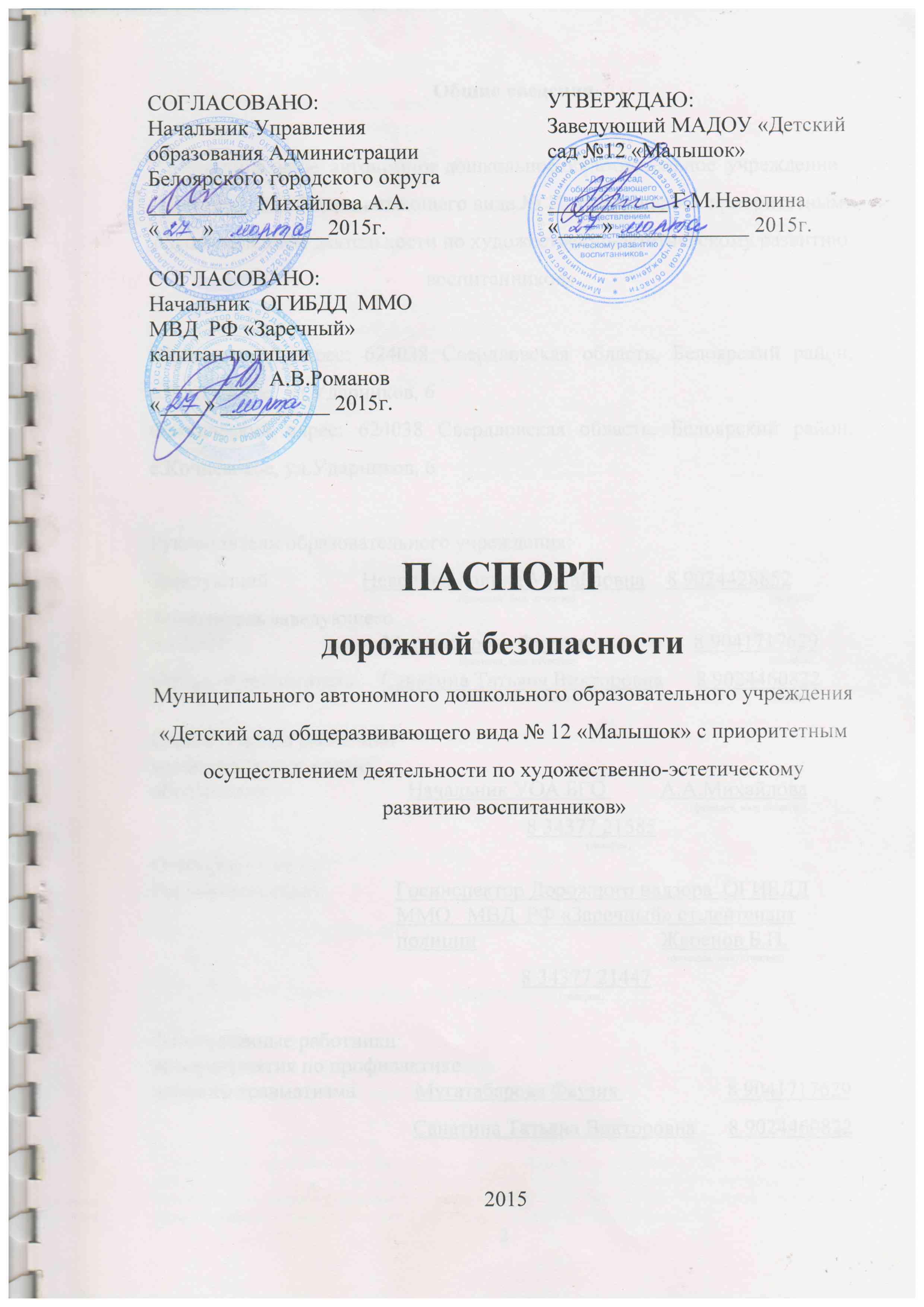 Общие сведения  Муниципальное  автономное дошкольное образовательное  учреждение «Детский сад общеразвивающего вида № 12 «Малышок» с приоритетным осуществлением деятельности по художественно-эстетическому развитию воспитанников»Юридический адрес: 624038 Свердловская область, Белоярский район, с.Кочневское, ул.Ударников, 6Фактический адрес: 624038 Свердловская область, Белоярский район, с.Кочневское, ул.Ударников, 6Руководители образовательного учреждения:Заведующий                 Неволина Галина Михайловна    8 9024428852	(фамилия, имя, отчество) 	 (телефон)Заместитель заведующего по АХЧ                             Мугатабарова Фаузия                    8 9041717629       	(фамилия, имя, отчество) 	 (телефон)Старший воспитатель     Санатина Татьяна Викторовна      8 9024460822	(фамилия, имя, отчество) 	 (телефон)Ответственные работники муниципального органа  образования                          Начальник УОА БГО          А.А.Михайлова	           (должность)                                                     (фамилия, имя, отчество)                                                                     8 34377 21585                                                                                                                                                                (телефон)Ответственные отГосавтоинспекции             Госинспектор Дорожного надзора  ОГИБДД                                               ММО   МВД  РФ «Заречный» ст.лейтенант                                              полиции                                  Жеренов Б.П.                                                                                                                                                                       (фамилия, имя, отчество)                                                                                                           8 34377 21447                                                                                                                                                      (телефон)Ответственные работники за мероприятия по профилактикедетского травматизма           Мугатабарова Фаузия                    8 9041717629                                                  Санатина Татьяна Викторовна      8 9024460822 Руководитель или ответственный работник дорожно-эксплуатационнойорганизации, осуществляющейсодержание улично-дорожной
 сети (УДС)                                   Начальник Кочневской сельской Управы                                                           Бебенина И.С.                  8 34377  42235                                                                                                                    (фамилия,  имя, отчество)                                                   (телефон)Руководитель или ответственный работник дорожно-эксплуатационнойорганизации, осуществляющейсодержание технических средств
организации дорожного
движения (ТСОДД)*                     Начальник Кочневской сельской Управы                                                           Бебенина И.С.                  8 34377  42235                                                                                                                    (фамилия,  имя, отчество)                                                   (телефон)Количествовоспитанников   - 124 человекНаличие уголка по БДД – имеется (в коридоре)                                                                         (если имеется, указать место расположения)Наличие класса по БДД – не имеется                                                                         (если имеется, указать место расположения)Наличие автогородка (площадки) по БДД – не имеетсяНаличие автобуса в образовательном учреждении  - нет                                                                                                Владелец автобуса   - нетВремя пребывания в детском саду:7-30 ч. до 17-00ч.Телефоны оперативных служб:01 – МЧС (пожарная охрана и спасатели)02 – Полиция03 – Скорая помощь04 – Аварийная служба газовой сети112 – Для экстренного вызова специальных службСодержаниеПлан-схема образовательного учреждения.1. Район расположения образовательного учреждения, пути движения транспортных средств и детей (обучающихся, воспитанников).     2. Организация дорожного движения в непосредственной близости        от образовательного учреждения с размещением соответствующих           технических средств организации дорожного движения, маршруты      движения детей и расположение парковочных мест.     3. Маршруты движения организованных групп детей от МАДОУ      «Детский сад № 12 «Малышок» к школе, ДК «Колос», начальной школе,       в пожарную часть      4. Пути движения транспортных средств к местам разгрузки/погрузки и       рекомендуемые безопасные пути передвижения детей по территории       образовательного учреждения.I. План-схема  МАДОУ «Детский сад №12 «Малышок»  1. Район расположения МАДОУ «Детский сад №12 «Малышок», пути движения транспортных средств и детей Движение транспортных средств - Движение детей -  Жилая застройка -  Тротуары – Проезжая часть - 2. Схема организации дорожного движения в непосредственной близости от образовательного учреждения с размещением соответствующих технических средств организации дорожного движения, маршрутов движения детей.Движение транспортных средств - Движение детей -  Жилая застройка -  Тротуары - Проезжая часть - 3. Маршруты движения организованных групп детей от МАДОУ «Детский сад №12 «Малышок» в СОШ №16, ДК «Колос», начальную школу,  пожарную частьДвижение транспортных средств - Движение детей -  Жилая застройка -  Тротуары - Проезжая часть - 4. Пути движения транспортных средств к местам разгрузки/погрузки и рекомендуемые безопасные пути передвижения детей по территории образовательного учреждения                                                                      33          -     Въезд / выезд грузовых транспортных средств          -  движение грузовых транспортных средств по территории            - движение детей и родителей по территории          - место разгрузки / погрузки   